Warszawa, 13.05.2024Pielęgnacja i efekt delikatnego makijażuKremy BB w wiosennych stylizacjachWiosna to źródło nieskończonych inspiracji stylizacyjnych i makijażowych. Eksperci wskazują, że nadchodzący sezon stoi pod znakiem delikatnego makijażu i multifunkcjonalnych kosmetyków. Kosmetyczny must-have o wielu zastosowaniach to zdecydowanie kremy BB. Czym różnią się od klasycznych podkładów i dlaczego warto zabrać je do kosmetycznej walizki? Kosmetolog radzi.Słońce to zwiastun pachnącej kwiatami wiosny i gorącego lata… zachwycających wycieczek w nieznane, spotkań na plaży, pikników oraz miejskich wieczorów wśród przyjaciół. Każdy z pomysłów na ciepłe dni wymaga perfekcyjnej stylizacji i delikatnego makijażu, który trafia „w punkt” i świetnie uzupełnia modowe trendy. Hasło numer jeden tego sezonu to delikatność. Styliści wskazują, że ciężkie makjażowe stylizacje i mocno kryjące podkłady są passe. Podpowiadają, że warto sięgnąć po kremy BB, które świetnie kryją drobne niedoskonałości, a przy tym pielęgnują skórę. Czym charakteryzują się kremy BB i jak je stosować?Krem i podkład – duet na wiosnę i latoCo dokładnie oznacza skrót BB? Blemish balm, czyli… balsam na niedoskonałości. A ściślej mówiąc – krem, ponieważ blemish balm stanowi połączenie nawilżającego, pielęgnującego kremu do twarzy z bardzo lekkim podkładem. – Kremy BB to kosmetyki, które równocześnie pielęgnują skórę (np. za pomocą olejów roślinnych, jakie zawierają) i poprawiają jej koloryt, maskując niedoskonałości – mówi Agnieszka Kowalska, Medical Advisor, ekspert marki Sielanka. – Różnica pomiędzy kremem BB a klasycznym podkładem polega na tym, że BB jest kosmetykiem mniej napigmentowanym. W związku z tym świetnie sprawdza się jako podstawa delikatnego makijażu bez niechcianego efektu ciężkości. Kremy BB są również wysoko cenione za swoją funkcję pielęgnacyjną, ponieważ „potrafią” silnie odżywić cerę, a także sprzyjać regeneracji. Warto wybierać kremy BB, które mają cenne właściwości antyoksydacyjne, jak Sielanka krem BB do twarzy Peonia – dodała. Jak stosować kremy BB?Kosmetolodzy wskazują, że kremy BB możemy (a raczej powinnyśmy) stosować codziennie, wykonując makijaż. Co istotne – kosmetyk zawiera odżywczy krem i podkład w jednej tubce, co znacząco wpływa na skrócenie czasu, jaki musimy poświęcić na przygotowanie stylizacji. – Podczas wiosennych i letnich wyjazdów krem BB to jedna z kluczowych części składowych podróżnej kosmetyczki – właśnie z uwagi na łatwość aplikacji i delikatny efekt, który po prostu łatwo osiągnąć w każdych, nawet biwakowych warunkach. Ponieważ dobrze kryje niedoskonałości i drobne przebarwienia, to prawdziwy król lata – mówi Agnieszka Kowalska.Eksperci podpowiadają także, że z uwagi na efekt finalny, który zachwyca lekkością, blemish balmy świetnie sprawdzają się jako baza makijażu biznesowego, oraz jako podstawa wakacyjnych, kreatywnych looków – z mocniejszymi kolorami cieni i odrobiną rozświetlającego pyłku w roli głównej. Wiosną i latem „sky is the limit”!Sielanka Peonia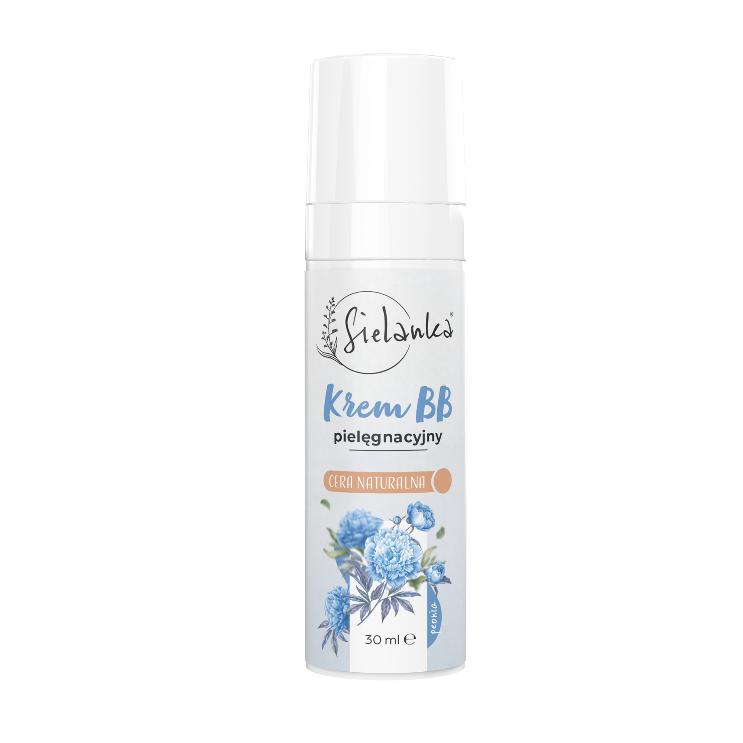 Krem BB do twarzy Krem BB o naturalnym, beżowym odcieniu. Zawiera naturalne oleje o właściwościach silnie odżywczych, regenerujących i antyoksydacyjnych, czego efektem jest niwelowanie wolnych rodników i spowalnianie procesów starzenia się skóry. Lekka konsystencja doskonale wtapia się w skórę, nadając jej promienny wygląd.Pojemność: 30 ml Cena: 37 złKrem dostępny jest także w wersji dla cery jasnej.Kontakt dla mediów:Agnieszka Nowakowska-TwardowskaManager PRe-mail: agnieszka.nowakowska@festcom.plmob: 660777909###Sielanka to polska marka, która śmiało czerpie to, co najlepsze z natury i tradycji. Każda z serii „utkana została” z inspiracji cennym, naturalnym składnikiem m.in. maliną, jeżyną oraz mlekiem i miodem. W skład linii wchodzą kosmetyki do oczyszczania i pielęgnacji włosów i ciała m.in. płyny micelarne, masła do ciała, szampony i maski do włosów 2 w 1 – zawierające do 95 proc. składników naturalnych. Za innowacyjnością produktów marki Sielanka stoi ponad dekada doświadczenia jej twórców. Za markę Sielanka odpowiada Empire Pharma, która jest polskim producentem wpisanym do wykazu Zakładów Wytwarzających Kosmetyki pod numerem HŻ/1434/K/011. Przedsiębiorstwo posiada wdrożone systemy jakości ISO 22716:2007 (good manufacturing practice).https://sielanka-kosmetyki.pl/ 